 Утверждаю:Директор МАУ ДО «ДШИ» Епифанова О.П. 14.06.2022г.                    Рассмотрена педагогическим советом протокол от 01.06.2022г.№6Муниципальное  автономное  учреждениедополнительного образования  «Детская школа искусств»ДОПОЛНИТЕЛЬНЫЕ ПРЕДПРОФЕССИОНАЛЬНЫЕ ОБЩЕОБРАЗОВАТЕЛЬНЫЕ ПРОГРАММЫ В ОБЛАСТИ МУЗЫКАЛЬНОГО ИСКУССТВА «СТРУННЫЕ ИНСТРУМЕНТЫ»,«ДУХОВЫЕ И УДАРНЫЕ ИНСТРУМЕНТЫ», «ФОРТЕПИАНО»Предметная областьВО.00. ВАРИАТИВНАЯ ЧАСТЬРАБОЧАЯ ПРОГРАММАпо учебному предмету В.00.УП.04. ОРКЕСТР                                              Верх-Нейвинский 2017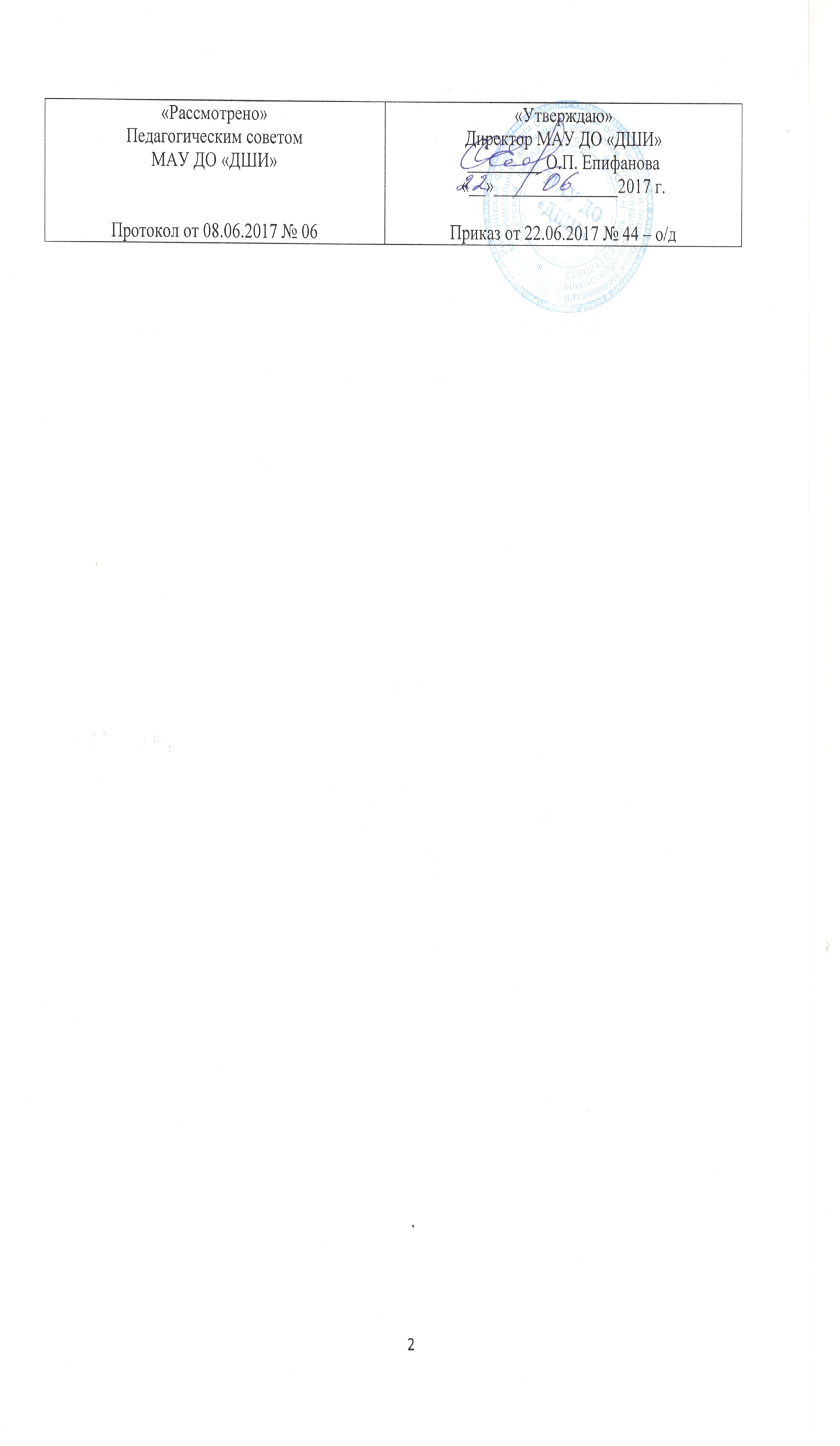 Программа составлена Институтом развития образования в сфере культуры и искусства на основании Программы для детских музыкальных школ (музыкальных отделений детских школ искусств) «Оркестровый класс», рекомендованной к использованию Министерством культуры СССР в 1990 году	Главный редактор: И.Е.Домогацкая, генеральный директор Института развития образования в сфере культуры и искусства, кандидат педагогических наукТехнический редактор: О.И.Кожурина, преподаватель Колледжа имени Гнесиных Российской академии музыки имени Гнесиных Рецензент: А.Л.Хургин, руководитель оркестра Детской музыкальной школы Академического музыкального колледжа при Московской государственной консерватории имени П.И.Чайковского, художественный руководитель и дирижер Московского камерного оркестра «Cantus firmus»Структура программы учебного предметаI.	Пояснительная записка							- Характеристика учебного предмета, его место и роль в образовательном процессе;- Срок реализации учебного предмета;- Объем учебной нагрузки и ее распределениеII.	Требования к уровню подготовки обучающихся	III.	Формы и методы контроля, система оценок 			- Аттестация: цели, виды, форма, содержание; - Критерии оценки;- Контрольные требования на разных этапах обучения;IV.	Методические рекомендации преподавателям 				V.	Рекомендуемая нотная литератураVI.	Примерный репертуарный список- Произведения для струнного оркестра;- Произведения для струнного оркестра с духовыми инструментами;- Произведения для малого симфонического оркестра;- Произведения для солиста в сопровождении струнного оркестра;- Произведения для хора и оркестра;VII.	Рекомендуемая методическая литератураПОЯСНИТЕЛЬНАЯ ЗАПИСКАХарактеристика учебного предмета, его место и роль в образовательном процессеПрограмма учебного предмета «Оркестр» составлена на основании федеральных государственных требований к дополнительным предпрофессиональным общеобразовательным программам в области музыкального искусства «Струнные инструменты» и «Духовые и ударные инструменты»,  а также на основе Программы для детских музыкальных школ (музыкальных отделений школ искусств) «Оркестровый класс», рекомендованной к использованию Министерством культуры СССР в 1990 году.Оркестр – учебный предмет, который может входить в вариативную часть учебного плана дополнительных предпрофессиональных общеобразовательных программ в области музыкального искусства при условии реализации в школе различных видов музыкальных инструментов, участвующих в коллективном музицирование. Создание оркестровых коллективов должно быть первоочередной задачей образовательного учреждения. Решение этой задачи возможно лишь при продуманном, пропорциональном планировании контингента школы, а также: наличии квалифицированных педагогических кадров, достаточно развитых материально-технических и других условиях реализации предпрофессиональных программ.В работу оркестрового класса необходимо вовлекать учащихся, обучающихся на различных оркестровых инструментах (струнных, ударных, духовых).Распределение учащихся по группам для проведения занятий планируется на каждый учебный год. Необходимо стремиться к пропорциональному соотношению всех групп оркестра. Количество групп определяется в зависимости от состава оркестровых коллективов в школе. Сроки реализации учебного предмета По образовательным программам с восьмилетним сроком обучения к занятиям в оркестре привлекаются учащиеся 5-8 классов, наиболее подготовленные учащиеся 2-4 классов.По образовательным программам с пятилетним сроком обучения к занятиям в оркестре привлекаются учащиеся 3-5 классов, наиболее подготовленные учащиеся 2 класса.Для учащихся, планирующих поступление в образовательные учреждения, реализующие основные профессиональные образовательные программы в области музыкального искусства, срок освоения программы «Оркестр» может быть увеличен на 1 год.Объем учебной нагрузки и ее распределение Предлагаемая недельная нагрузка  по предмету «Оркестр» – 2-3 часа в неделю, в соответствии с учебным планом детской школы искусств.Детская школа искусств определяет время, необходимое для планомерной и целенаправленной работы оркестрового класса. Эти часы могут быть использованы как на занятия по группам (в мелкогрупповой или групповой форме), так и на сводные занятия (консультации). Кроме того, на сводные занятия оркестра учебные планы могут предусматривать дополнительно 1-2 часа в месяц (из количества часов, предусмотренных ФГТ на консультации).II. Требования к уровню подготовки обучающихсяЗа время обучения в оркестровом классе у учащихся должен быть сформирован комплекс умений и навыков, необходимых для совместного музицирования, а именно:исполнение партии в оркестровом коллективе в соответствии с замыслом композитора и требованиями дирижера; чтение нот с листа;понимание музыки, исполняемой оркестром в целом и отдельными группами; умение слышать тему, подголоски, сопровождение;аккомпанирование хору, солистам;умение грамотно проанализировать исполняемое оркестровое произведение.Знания и умения, полученные учащимися в оркестровом классе, необходимы выпускникам впоследствии для участия в различных непрофессиональных творческих музыкальных коллективах, а также для дальнейших занятий в оркестровых классах профессиональных учебных заведений.Выступление оркестра рассматривается как вид промежуточной аттестации.В конце первого и второго полугодия учебного года руководитель оркестрового класса выставляет учащимся оценки. При этом учитывается общее развитие ученика, его активность и успехи в освоении навыков оркестровой игры, соблюдение оркестровой дисциплины.III. Формы и методы контроля, система оценокАттестация: цели, виды, форма, содержаниеОсновными принципами проведения и организации всех видов контроля успеваемости являются: систематичность, учёт индивидуальных особенностей обучаемого и коллегиальность.Текущий контроль направлен на поддержание учебной дисциплины, выявление отношения к предмету, на ответственную организацию домашних занятий, имеет воспитательные цели, может носить стимулирующий характер. Текущий контроль осуществляется регулярно преподавателем, оценки выставляются в журнал и дневник учащегося. На основании результатов текущего контроля выводятся четверные оценки.Особой формой текущего контроля является контрольный урок, который проводится преподавателем, ведущим предмет без присутствия комиссии. Промежуточная аттестация обеспечивает оперативное управление учебной деятельностью обучающегося, ее корректировку и проводится с целью определения:- качества реализации образовательного процесса; - качества теоретической и практической подготовки по учебному предмету;- уровня умений и навыков, сформированных у обучающегося на определенном этапе обучения.Формы  аттестации  - контрольный урок.Виды промежуточной аттестации:   исполнение концертных программ, в конце I и II полугодия.IV. Методические рекомендации преподавателямРабота руководителя оркестрового класса распределяется по следующим этапам: изучение произведений по партитуре и подготовка к работе с оркестром (в частности, подготовка партий), проведение учебных  занятий   по группам, сводных занятий, а также репетиций и концертов.Работа оркестрового класса в течение учебного года ведется по заранее намеченному плану. В плане указывается репертуар для изучения на текущий год, определяется примерное количество выступлений оркестра. При этом учитываются возможности учеников, подготовленность к занятиям в оркестре учащихся разных классов. Неоправданное завышение программы препятствует прочному усвоению учащимися навыков оркестровой игры, ведет к перегрузке и снижает интерес к занятиям.В репертуар оркестрового класса необходимо включать произведения русской, советской и зарубежной музыкальной литературы различных жанров и форм. Большое воспитательное значение имеет работа над полифонией (обработка народных песен, оригинальные сочинения полифонического склада). В национальных республиках необходимо большее внимание уделять пополнению репертуара из произведений народной музыки и национальных композиторов.Представленные в репертуарном списке произведения для оркестра (оригинальные и переложения) делятся на три группы: I, II и III ступени трудности, что отмечено в специальной графе.Репертуарный список включает в себя следующие разделы:произведения для  струнного оркестра; произведения для струнного оркестра с духовыми инструментами;произведения для малого симфонического оркестра; произведения для солиста в сопровождении струнного оркестра; произведения для хора и оркестра.Репертуарный список не является  исчерпывающим. Руководитель оркестрового класса может по своему усмотрению пополнять его новыми, вновь издаваемыми сочинениями, соответствующими музыкально-исполнительским возможностям учащихся, обрабатывать и делать переложения произведений для того состава оркестра, который имеется в школе.Целесообразно участие в детском оркестре педагогов оркестрового отдела - это способствует более успешной работе. Пример совместного музицирования педагогов и учащихся поднимает уровень исполнительства, ведет к лучшему взаимопониманию педагогов и учеников.В школьном оркестре желательно участие пианиста-концертмейстера, особенно в тех оркестрах, где отсутствует контрабасовая группа. Фортепиано уплотняет звучность оркестра, создает интонационно чистую основу произведения, помогая учащимся в овладении интонацией.По усмотрению педагога могут использоваться клавишные электронные инструменты. В зависимости от качества инструмента им можно заменять группу духовых, а также дополнять группу струнных для более полного глубокого звучания.В течение года руководитель оркестрового класса должен подготовить с коллективом 4-6 разнохарактерных произведений, которые рекомендуется исполнять в различных концертах. В целях более продуктивной работы и подготовки большего количества произведений целесообразна организация разучивания оркестровых партий с помощью педагогов оркестрового отдела.       V. РЕКОМЕНДУЕМАЯ НОТНАЯ ЛИТЕРАТУРА1. Алексеенко Б. Симфониэтта «Пионерская».— Киев, 19832. Аливердибеков Н. Октябрьские песни школьников: Кантата для детского хора, унисона скрипачей и симфонического оркестра/ Переложение для хора, унисона скрипачей и фортепиано.- Баку,  19733. Ансамбли юных скрипачей. Вып. 4-8.- М., 1979, 1981, 1985, 1987, 19884. Волшебная свирель: Детские и юношеские хоры в сопровождении ансамбля скрипок / Ред. В. Попов,— М., 19785. Восемь (8) пьес в легкой обработке для струнного оркестра / Ред. С. Асламазяна, - М., 19466. Габуния Н. Элегия: для камерного оркестра.- Тбилиси, 19817. Гендель Г. Увертюра к опере «Родриго»: Для камерного оркестра / Под ред.   А.   Готлиба   и   Г. Талаляна. - М., 19618. Глинка М. И. Отрывки из опер «Руслан и Людмила» и «Иван Сусанин» / Переложение Н. А. Римского-Корсакова для струнного оркестра. - М., 19529. Глодяну Л. Сюита для камерного оркестра и детского хора.- М., 197110. Григ Э. Сюиты №№ 1 и 2 из музыки к драме Ибсена «Пер Гюнт».- М., 198011. Девять пьес / Переложения для детского струнного оркестра Д. Лепилова.- М., 195112. Калнынь А. 10 латышских народных песен для симфонического оркестра.- Л., 198013. Кангро Раймо. Простая симфония для камерного оркестра. - Л., 198214. Кленицкис А. Летний день: Сюита для детского хора и симфонического оркестра. - Л.-М., 196515. Легкие пьесы для струнного и малого симфонического оркестров ДМШ. Вып. 1   /   Сост.   Д.   Румшевич.- Л., 196816. Легкие пьесы для струнного и малого симфонического оркестров ДМШ. Вып. 2 / Сост. Д. Румшевич.- Л., 196917. Легкие пьесы для струнного оркестра / Сост. Д. Лепилов. - М., 197818. Медынь Я. Легенда для струнного оркестра.- Рига, 198119. Музыка XVIII века: Для струнного оркестра. Вып. 1 / Ред. Л.М.Гозмана. - Л., 197420. Музыка XVII—XVIII веков: Для струнного оркестра. Вып. 2 / Ред. Л, М, Гозмана.- Л., 197521. Музыка XVIII века: Для струнного оркестра. Вып. 3 / Ред. А. Г. Асламазова.- Л., 197322. Одиннадцать пьес русских композиторов / Переложения для струнного  оркестра / Под  ред.  С.   Асламазяна.- М., 195123. Педагогический репертуар ДМШ: Пьесы русских композиторов / Обр. для струнного оркестра 3. Финкельштейна. - М., 196224. Педагогический репертуар оркестровых классов ДМШ: Сборник  инструментальных пьес и концертов в  сопровождении струнного оркестра   /   Под ред.   С. Асламазяна. - М.,   195425. Педагогический репертуар оркестровых классов ДМШ: Избранные инструментальные концерты / Ред. Ю. Уткин. - М., 195626. Педагогический репертуар оркестровых классов ДМШ: Сборник классических  пьес (Бах—Гендель)  /  Ред.  С. Асламазян. - М., 195627. Педагогический репертуар оркестровых классов ДМШ: Сборник пьес советских композиторов / Ред. Ю. Уткин. - М., 195828. Популярные произведения для камерного оркестра. Вып. 1 / Ред. Ю. Алиев.- Л., 198229. Популярные произведения для камерного оркестра. Вып. 2 / Ред. Ю. Алиев.- Л., 198330. Популярные произведения для камерного оркестра. Вып. 3 / Ред. Ю. Алиев.- Л., 1984. Вып. 4- Л., 1985. Вып. 5- Л., 198731. Произведения для камерного оркестра / Ред. С, Разоренов.- М., 197932. Произведения для камерного оркестра.- Вып. 2 / Ред. О. Кузина.- М., 198333. Произведения для хора в сопровождении струнного оркестра / Сост. и обр.   3.  Финкельштейна. - М.,   196334. Произведения советских композиторов для струнного оркестра. Вып. 1   /   Ред.   В.  Кирпань.- М., 198335. Произведения советских композиторов для струнного оркестра. Вып.   3   /   Сост.   Н. Адлер. - М., 198336. Пьесы для струнного оркестра / Сост. Д. Лепилов. - М., 197937. Пьесы советских композиторов для симфонического оркестра. Репертуар симфонических оркестров ДМШ и музыкальных училищ. Вып. 1. - М., 197138. Пьесы советских композиторов для симфонических оркестров ДМШ и музыкальных училищ.   Вып. 2 / Ред. Б. Аронович.- М., 197439. Пьесы советских композиторов для симфонического оркестра. Репертуар симфонических оркестров ДМШ и музыкальных училищ. Вып. 3 / Ред.   Б. Аронович. - М., 197940. Пьесы советских композиторов для школьного струнного оркестра. Вып. 1 / Переложения С. Асламазяна. - М,, 196841. Раков  Н.  Произведения для камерного оркестра. - М., 198442. Раксз Н. Пьесы для двух скрипок в сопровождении струнного оркестра. - М,, 196543. Репертуар оркестровых классов ДМШ / Переложения пьес советских   композиторов   Ю.  Александрова. - М.,   195944. Ряэтс Я. Школьная кантата для детского хора и детского симфонического   оркестра.- Л..- М., 197145. Сборник "Мы любим ..." Репертуар симфонических оркестров для детей и юношества / Ред. Ю.Блинов. - М., 196446. Сборник пьес в переложении для струнного оркестра ДМШ.  – М., 195647. Сборник пьес для камерного оркестра. Вып. 2.- М., 1967 48. Сборник пьес для струнного оркестра / Ред. В. Блок, В. Доброхотов.- М., 196449. Сборник пьес для струнного оркестра. Вып. 4 / Ред. Е. Баркан.- М.,   179350. Сироткин С. Детская спортивная сюита для симфонического оркестра - М., 198051. Таранса Г. Кончерто гроссо для флейты, английского рожка, фагота, струнных. – Киев, 1983VI. ПРИМЕРНЫЙ РЕПЕРТУАРНЫЙ СПИСОКПроизведения для   оркестра* Номер сборника см. в списке рекомендуемой нотной литературы.* Произведения,   отмеченные   звездочкой здесь и далее, опубликованыкак отдельные  издания.Произведения для солиста в сопровождении струнного оркестраПроизведения для хора и oркестра** Предлагаемый список хоровых произведений должен рассматриваться лишь как примерный. Руководитель оркестрового класса может делать переложения для оркестра, ориентируясь на репертуар хорового класса детской школы искусств.** Оркестровый аккомпанемент хоровых произведений, предлагаемых в списке, можно отнести к I степени трудности.VII. РЕКОМЕНДУЕМАЯ МЕТОДИЧЕСКАЯ ЛИТЕРАТУРААркин И. Воспитание оркестрового музыканта.- В сб.: Методические записки по вопросам музыкального воспитания. М., 1966Ауэр Л.  Моя   школа  игры   на   скрипке.- М., 1965Баренбойм Л. Музыкальное воспитание в СССР.- М., 1978Баренбойм Л. Музыкальное воспитание в Венгрии. - М., 1983Баренбойм Л. Элементарное   музыкальное   воспитание   по системе К. Орфа.- М., 1978Благодатов Г. История симфонического оркестра.- Л., 1969Благой Д. Роль эстрадного выступления   в обучении   музыкантов исполнителей.- В сб.:  Методические  записки по  вопросам музыкального образования. Вып. 2. М., 1981Вопросы   квартетного   исполнительства. - М.,   1960Вопросы совершенствования игры на оркестровых инструментах. - М., 1978 Гинзбург Л. Избранное (Дирижеры и оркестры. Вопросы теории и практики дирижирования).- М., 1981 Гинзбург Л.   Исследования,   статьи,   очерки.- М., 1971 Гоноболин Ф. О некоторых психологических качествах личности учителя.- В   кн.:   Хрестоматия   по   психологии.   М.,  1972 Иванов   К.Л.   Все   начинается   с   учителя.- М., 1983  Иванов-Радкевич А. Пособие для начинающих дирижеров.- М., 1965  Иванов-Радкевич А. О воспитании дирижера.- М., 1977 Кабалевский Д.Б. Воспитание ума и сердца.- М., 1984 Кан Э. Элементы дирижирования.- М.- Л., 1980 Куус И.И. Коллективное музицирование в ДМШ и его значение в музыкальном воспитании учащихся.- В сб.: Вопросы методики начального музыкального образования. М., 1981 Мострас К. Интонация.- В сб.: Очерки по методике обучения игре на скрипке. М., 1960 Мострас К. Ритмическая дисциплина скрипача.- М.- Л, 1951 Мусин  И.  Техника   дирижирования.- Л., 1967 Мюнш  Ш.  Я - дирижер.- М., 1982 Ольхов К. Теоретические основы  дирижерской техники.- Л., 1984  Система детского музыкального воспитания Карла Орфа.- Л., 1970 Основы дирижерской техники / Под ред. П. М. Берлинского.- М., 1963 Пазовский А.  Записки   дирижера.- М., 1966 Проблемные ситуации в обучении музыканта. -  Минск, 1978 Роль музыки в эстетическом воспитании детей и юношества.- Л., 1981 Румшевич Д. Симфонический оркестр в ДМШ.- Л., 1973  Сухомлинский В.А. Сердце отдаю детям.- Киев, 1972  Фельдгун Г. Воспитание скрипача как исполнителя современной музыки.- Л., 1981 Хайкин Б. Беседы о дирижерском мастерстве: Статьи. - М., 1984 Чулаки М. Инструменты симфонического оркестра.- М., 1983  Ямпольский А.И. К вопросу о воспитании культуры звука у скрипачей.- В сб.: Вопросы скрипичного  исполнительства   и педагогики. - М., 1982АвторНазвание пьесыСтепень трудности№ сборника*1234Александров А.МенуэтI27Альбиони Т.АдажиоII23Айвазян А.ПесняIII16Аракишбили Д.Два   кавказских  танцаII46Аренский А.Фуга на тему «Журавель»II22Армянская народная песняПраздничнаяIII40Артемов В.ПьесаII38Бакланова Н.Мазурка МенуэтII55Бальцони Дж.МенуэтI28Барток Б.Детям (9 пьес)I -II3Бах И.С.Фуга № 22    III46Рондо    II46Бурре    II17Сюита № 1: Гавот    II17Сюита № 1: Паспье    II17Сюита № 3: Ария    III17Сюита № 3: Гавот    II26, 17Сюита № 4: Менуэт    II26Фуга    II26Кантата № 142:  4 части    III26Бурре    II261234ГавотII26Сюита № 2: МенуэтI29Сюита № 2: ШуткаI29Бетховен Л.Романс Соль мажорIII29Немецкий танецII36АллегреттоII36Боккерини Л.МенуэтI28Бонпорти Ф,Концерт  для струнного оркестра и клавесинаII21Бородин А.ГрезыII23ИнтермеццоIII23Вариации на тему песни «Чем тебя я огорчила»IIIМ., 1952Полька «Елена»II22Бортнянский Д.Концерт № 3III17Концертная симфония:  ЛаргеттоIII17Бузовкин А.ИнтермеццоIII37Вайнштейн Л.Партита: ПрелюдияI35ТоккатаII35СарабандаI35ЖигаIII35Вивальди А.Маленькая   симфония   Соль   мажорII36,29Симфония До   мажорII30Волков К.НаигрышIII38Габичзадзе Р.СпиккатоII37Габуния Н.ЭлегияI6Гайдн И.Детская  симфония в 3-х частях*II-IIIM., 1974Квартет № 1: ПрестоII36Менуэт быкаII3611234Гедике А.Гедике А.МиниатюраI22Гендель Г.Гендель Г.Концерт № 12: АллегроОпера «Родриго»:  УвертюраIIIII177,17ЖигаII7,17СарабандаI7,17МатлотI7,17МенуэтI7,17БурреIII7,17МенуэтI7ФугеттаI26Менуэт ре минорБурреII2626СарабандаI26ГавотI26Менуэт до минорII26ПассакалияIII26Опера «Альцина»: УвертюраII19Кончерто-гроссо № 6: АллегроII36Тема с вариациямиIII22Глазунов А.Глазунов А.Пять пьес для струнного квартетаIII22ВальсIII22СарабандаIII22, 23Балет    «Барышня-крестьянка»:     ГавотIII22,23Гавот, соч. 49III22, 23Патриотическая  песньII22Глинка М.Глинка М.Опера «Иван Сусанин»:Песня Вани, Свадебный хор, Романс Антониды,IIIII888Ария Вани,Вступление и хор поляков,IIIII88СлавьсяI46ФугаI46Опера «Руслан и Людмила»:Ах ты, свет Людмила,III23Каватина ГориславыII8Не проснется птичка утромIII23Глиэр P.Глиэр P.Балет «Медный всадник»: Гимн Великому городу,III46, 27Параша,Хоровод,Плясовая,IIIIIIII4027 27Народная песняII27Соч. 45 № 2 ВальсII22Глюк X.В.Глюк X.В.АндантеI36Госсек Ф.Ж.Госсек Ф.Ж.МелодияI5Григ Э.Григ Э.ГавотМузыка к драме Г. Ибсена «Пер Гюнт»:I-II10Рассвет,II10Смерть Озе,II10Танец Анитры,II10В пещере Горного короля,III10Жалоба   Ингрид,III10Арабский танец,III10Возвращение Пер Гюнта наРодину (Буря на море),III10Возвращение Пер Гюнта наРодину (Буря на море),III10Песня  СольвейгIIДунаевский И.Летите, голубиЛетите, голуби    III43Калинников Вас.Серенада   для струнного оркестра*Серенада   для струнного оркестра*    IIIМ., 1950Калинников Вик.МиниатюраМиниатюраIII23Кауфман А.Маленькая сюита для струнного оркестра*Маленькая сюита для струнного оркестра*IIIМ., 1958Каччини Дж.Аве, МарияАве, МарияII30Клова 3.Три пьесы для струнного оркестра*Три пьесы для струнного оркестра*IIМ., 1968МаршIIII3737КанонII3838Корелли А.СарабандаЖигаШуткаIIIIII19,28 19, 28 19, 2819,28 19, 28 19, 28Анданте, ларго  и аллегроIIIIII1717ПрелюдияIIII1515АллемандаII15, 1715, 17Адажио и  курантаIIIIII15, 1715, 17АллегроIIIIII1515МенуэтII1515ГавотIIII1717Книппер Л.Степная   кавалерийская   «Полюшко»IIII2727Люлли Ш.Опера "Армида":   УвертюраIIIIЛейпцигЛейпцигЛядов А.СарабандаIIII4646ФугаIIII4646ПасторальIIII1111ПрелюдияIIIIII1414КолыбельнаяIIII1616Медынь Я.ЛегендаII1818Мендельсон Ф.Симфония для струнного оркестра*IIIIIIЛейпцигЛейпцигМоцарт В.Маленькая ночная серенадаIIIIII36, 2336, 23Соната № 1IIIIII2929Соната № 9IIII2929Соната № 10IIII2929ПантомимаII2929МенуэтII2929КонтрдансII2929Мусоргский М.ГопакIIIIII22, 2322, 23Мысливичек И.СлезаСимфония До мажорIIIIIIIIII22202220Мясковский Н.Цикл «Пожелтевшие страницы»:АндантеIIIIIIIIIIII48274827Номенский Н.НапевИз «Пожелтевших страниц» Вариации на русскую тему*IIIIIIIIIIIIIIIIII43М., 19552043М., 195520Перселл Г.Опера «Дидона и Эней»: СюитаОпера «Королева фей»: 10 пьесIIIIIIIIIIII4727,484727,48Прокофьев С.Классическая   симфония: Гавот,  МаршIIII2727Прокофьев С.Гавот, соч. 12IIII2727Прокофьев С.Менуэт, соч. 32 № 2IIIIII4343Прокофьев С.Сказки старой бабушки соч. 31 № 2IIIIII4343Прокофьев С.СкерцоIIIIII4343Прокофьев С.Балет «Ромео и Джульетта»: Сцена на улицеIIII1616Прокофьев С.Опера «Любовь к трем апельсинам»: МаршIIIIII4040Разоренов С.Утренний маршIIIIII3737Раков Н.Маленькая симфония в 3-х частяхIIIIII37, 38, 4137, 38, 41Доброе утроII4141На озереII4141Спортивный маршII4141Лугом мы идемII4141Вечерние игрыIIII4141Рамо Ж.Сюита   «Галантная   Индия»:Вступление,IIII1717Ригодон,II1717ТамбуринII1717Раухвергер M.Лирический танецЛирический танецI3737Ребиков В.Опера-сказка «Елка»:   ВальсОпера-сказка «Елка»:   ВальсIII2929Рижель A.Симфония, соч. 12 № 2Симфония, соч. 12 № 2III3636Римский-Корсаков Н.Яр-хмельЯр-хмельIII45, 2345, 23Румшевич Д.Фантазия  на  венгерские  народные мотивыФантазия  на  венгерские  народные мотивыII1616Русская народная песняЛучинушкаЛучинушкаII2222Свиридов Г.Музыка к к/ф «Метель»: Романс,Музыка к к/ф «Метель»: Романс,III3030ВальсВальсIII3030Сметана Б.Луковка (из чешских танцев)Луковка (из чешских танцев)4646Соловьев-Седой В.Подмосковные вечераПодмосковные вечераII4343Телеман Г. Ф.Увертюра (сюита)    Фа мажор  для струнных  и  чембало*Увертюра старых и современных народов*Увертюра (сюита)    Фа мажор  для струнных  и  чембало*Увертюра старых и современных народов*IIIЛейпцигЛейпцигЛейпцигЛейпцигТихомиров Г.ПьесаПьесаI3737Тобис Б.Кадриль МаршКадриль МаршIIII3 33 3Увертюра на темы чешских детских песенУвертюра на темы чешских детских песенII33Фрид Г.ИнвенцияИнвенцияIII3737Инвенция соль минорИнвенция соль минорIII3838Хачатурян А.Балет «Гаянэ»:Балет «Гаянэ»:Танец хлопка,Танец хлопка,II2727Розовые девушки,Розовые девушки,II2727Танец НунэТанец НунэII4040Чайковский П.Песня без словДетский альбом: Зимнее утро, Русская песня, Утреннее  размышление, Камаринская, Нянина сказкаПесня без словДетский альбом: Зимнее утро, Русская песня, Утреннее  размышление, Камаринская, Нянина сказкаIIIIIIIII4623, 46232323234623, 4623232323Времена года: Масленица,Времена года: Масленица,II3030Подснежник,Подснежник,II3030Баркарола,Баркарола,II3030Жатва,Жатва,III3030Осенняя песня,Осенняя песня,II3030СвяткиСвяткиII3030Грустная песняГрустная песняI2323Прерванные грезыПрерванные грезыII30302 русские народные песни (переложение Д. Лепилова)2 русские народные песни (переложение Д. Лепилова)I1111Шостакович Д.Полька ФугаПолька ФугаIIIIII27272727Песня о встречномПесня о встречномII4343Контрданс*Контрданс*IIМуз. жизнь 1967, № 5Муз. жизнь 1967, № 5РомансРомансII3030Прелюдия и фугаПрелюдия и фугаIII3737Шуберт Ф.МенуэтАндантино с вариациями МенуэтМенуэтАндантино с вариациями МенуэтIIIIII4630  364630  36Шуман Р.У камелькаУ камелькаI-II55Щедрин Р.АморозоАморозоIII3333Якубов И.Заинька танцует с лисойЗаинька танцует с лисойI3333Яначек Л.Идиллия (в 7 частях)Идиллия (в 7 частях) II-III4949Произведения  для  струнного оркестра с   духовыми   инструментамиПроизведения  для  струнного оркестра с   духовыми   инструментамиПроизведения  для  струнного оркестра с   духовыми   инструментамиПроизведения  для  струнного оркестра с   духовыми   инструментамиПроизведения  для  струнного оркестра с   духовыми   инструментамиПроизведения  для  струнного оркестра с   духовыми   инструментамиАйвз Ч.Вопрос, оставшийся без ответаВопрос, оставшийся без ответаIIII31Барсанти Ф.Кончерто гроссо   для  2-х валторн, литавр, струнного оркестра и клавесинаКончерто гроссо   для  2-х валторн, литавр, струнного оркестра и клавесинаII21Вивальди А.Концерт для 2-х гобоев, струнного оркестра и клавесинаКонцерт для 2-х гобоев, струнного оркестра и клавесинаIIIIII20Гайдн И.Менуэт для флейты, гобоя, фагота и струнного оркестраМенуэт для флейты, гобоя, фагота и струнного оркестраII30Лядов A. Моцарт В.Мысливичек И. Саммартини Д.Гобис Б. Чайковский П.Плясовая для флейты пикколо, тамбурина   и  струнного оркестра          Дивертисмент  №  5:   МенуэтСеренада для 4-х камерных оркестров*Соната   для   духовых   (органа)   и струнного оркестраСимфония До мажорСимфония Фа мажор с 2 валторнамиЛатышские   пастушеские  песни  для 2-х блок-флейт, струнного оркестра и фортепианоОпера «Иоланта»: Сцена в садуПлясовая для флейты пикколо, тамбурина   и  струнного оркестра          Дивертисмент  №  5:   МенуэтСеренада для 4-х камерных оркестров*Соната   для   духовых   (органа)   и струнного оркестраСимфония До мажорСимфония Фа мажор с 2 валторнамиЛатышские   пастушеские  песни  для 2-х блок-флейт, струнного оркестра и фортепианоОпера «Иоланта»: Сцена в садуII IIIIIIIIIIIIIIIIII IIIIIIIIIIIIIIII16 15М, 198229 2015, 17316Произведения для   малого симфонического  оркестраПроизведения для   малого симфонического  оркестраПроизведения для   малого симфонического  оркестраПроизведения для   малого симфонического  оркестраАвторНазвание  пьесыСтепень  трудности№ сборника1234Агафонов А, Адлер Е. Алексеенко Б.Али-Заде А.Асатрян Д.Барток Б.Бетховен Л. Блок В.Богословский Н.Болдырев И. Бузский А.Варламов А. Денисов Э.Калнынь А.Колодуб Л.Корганов Т.Корчмарев К. Крымский С. Курнавин А. Леденев Р.Марутаев М. Меерович М. Николаев А.Петров А. Прокофьев С.Сироткин Е.Титов А. Фрид Г.Хагагортян Э. Хачатурян А.Шнапер Б.Шостакович Д. Якушенко И.Пионерский походВальс из к/ф «Две улыбки»Симфониетта «Пионерская» в 4-х частяхПасторальАшугскаяПеснь камнейСборник  «Детям»:  12 пьесНемецкие танцы Старинная песенка ПлясоваяВесенняя   песенкаАндрюшин день (12 музыкальных картин)Вечный огоньКаприччоАдажиоТарантеллаБалет «Мальчик-с-пальчик»: СюитаСсораКолыбельнаяС песней родилась яЗа озером высокие горыГнедой  мой жеребенокМне смешноВей, ветерокРезвилась я в садочкеВесь  день  пчелки леталиПосадил я  черемухуПарню дала я рукуВороненок сидит  на  дубеСарабандаТарантеллаПрибауткаМаршБалет   «Ходжа   Насреддин»  Сюита Сонатина для оркестра:  1   часть В лесу (симфоническая картина) ОбидаВальсРусский напев Интермеццо Галоп Колобок Сон юнната Прогулка СказочкаШествие кузнечиковХудожественная  гимнастикаВелогонкиСюита из балетной музыкиКалендарь природы (8 пьес с эпиграфами  М.  Пришвина)Марш-шуткаБалет «Гаянэ»:  АдажиоЭтюдСегодня  запрещено  гулятьЮморескаМаленький романтический вальс ДетскаяСтаринное рондо в неаполитанском стилеЛегкие вариации ПолькаВ школьном саду Неоконченный вальсСтарая французская песенкаАдажио Две прелюдии БурреIIIIIIII III IIIIIIIII – IIIIIIIIIIIIIIIIIIIIIIIIIIIIIIIIIIIIIIIIIIIIIIIIIIIIIIIIIIIIIIIIIIIIIIIIIIIIIIIIIIIIIIIIIIIIIIIIIIIIIIIIIIIIIII IIIIII 45 38137, 31 31393153839393937393939153939121212121212121212123939373915341637383737383716373939505015453837393932323232323245, 3945, 3939383939АвторНазвание пьесыСтепеньтрудности№ сборника1234Агафонников В.Бах И. С.Бах И. X. Беркович И. Бонпорти Ф. Вивальди А.Гайдн И.Гендель Г. Глазунов А.Глинка М.Монасыпов А.Моцарт В.Раков Н.Роде П.Сильванский И.Телеман Г.Ф.Шебалин В.Шостакович Д.Скерцо   для фортепиано с оркестромКонцерт для скрипки с оркестромКонцерт   № 11    для   фортепиано, струнных,  чембало (Ми  мажор)Концерт    №  12  для    фортепиано, струнных  (Ре  мажор)*Концерт    №  15    для  фортепиано, струнных,  чембало*Ариозо для виолончелиКонцерт для 3-х скрипок и оркестраКонцерт для альта (виолончели) с оркестром*Легкий концерт для фортепиано и струнного   оркестра*Концерт для струнного ансамбля и клавесинаКонцерт для 2-х скрипок с оркестромКонцерт для скрипкиКонцерт для 2-х мандолин, струнного оркестра и клавесинаКонцерт до минор для скрипки, оркестра и клавесинаЛярго для скрипки и струнного оркестраКонцерт для фортепиано с оркестромАнданте для альта с оркестром Концерт для арфы с оркестромРоманескаОпера "Иван Сусанин":Ария СусанинаОпера "Руслан и Людмила":Ария РусланаАрия для гобоя и струнного оркестраКонцерт для фортепиано с оркестромПьесы для 2-х скрипок и струнного оркестраКонцерт для скрипки с оркестром №7: 1 частьЛегкий концерт для фортепиано и струнного оркестра *Концерт для альта с оркестромКонцертино для скрипки и струнного оркестра*Ноктюрн для виолончели и оркестраIIIIIIIIIIIIIIIIIIIIIIIIIIIIIIIIIIIIIIIIIIIIIIIIIIIIIIIIIIIIIIIIIIIIII30 25ЛейпцигЛейпцигЛейпциг 24 21M., 1958Муз. Украина29, 2125 2419213024 24М., 195423884325435Муз. Украина19М.,196030АвторНазвание  пьесы**№ сборника123Аливердибеков Н.Вальс2Походная2Юный ашуг212223Бах И. С.Жизнь хорошаЖизнь хорошаЖизнь хороша33Бетховен Л.Бородин А.Песня дружбыОпера   «Князь   Игорь»Песня дружбыОпера   «Князь   Игорь»Песня дружбыОпера   «Князь   Игорь»3333Улетай  на  крыльях  ветраУлетай  на  крыльях  ветраУлетай  на  крыльях  ветра33Гайдн И.Песня матросовПесня матросовПесня матросов33Гендель Г.Песня победыПесня победыПесня победы9Глодяну Л.Дождик, не лей напрасноБейте   в   било веселей СчиталкаДождик, не лей напрасноБейте   в   било веселей СчиталкаДождик, не лей напрасноБейте   в   било веселей Считалка999Глинка М.Венецианская ночьВенецианская ночьВенецианская ночь37Глиэр Р.Здравствуй,  гостья   зима!Здравствуй,  гостья   зима!Здравствуй,  гостья   зима!37Григ Э.Заход солнца ВеснаЗаход солнца Весна37373737Дунаевский И.Летите, голубиЛетите, голуби3737Караи И.Волшебная свирельВолшебная свирель44Кленицкис Н.На раздолье В лесу ПаровозМогила партизана ВозвращениеНа раздолье В лесу ПаровозМогила партизана Возвращение14141414141414141414Прокофьев С.Нам не нужна войнаНам не нужна война3333Рахманинов С.СоснаСосна3333Римский-Корсаков Н.Ай, во поле липенькаАй, во поле липенька3333Русские народные песни:Уж ты, поле моеВ сыром бору тропинаУж ты, поле моеВ сыром бору тропина33333333Ряэтс Я.Школьные дорогиУрок историиЗнаменательный деньМаленький концертФиналШкольные дорогиУрок историиЗнаменательный деньМаленький концертФинал44444444444444444444Хиндемит П.Хиндемит П.Опера-игра   «Мы   строим город»5353Чайковский П.Чайковский П.Детская песенка3333Чешская  народная  песня «Пастух»3333Шостакович Д.Шостакович Д.Хороший день3333